Latvijas Republikas Saeimas Sabiedrisko attiecību biroja Apmeklētāju un informācijas centra informatīvais pārskats(2012.gada 1.aprīlis - 2012.gada 30.aprīlis)Sabiedrisko attiecību biroja vadītājaLelde Rāfelde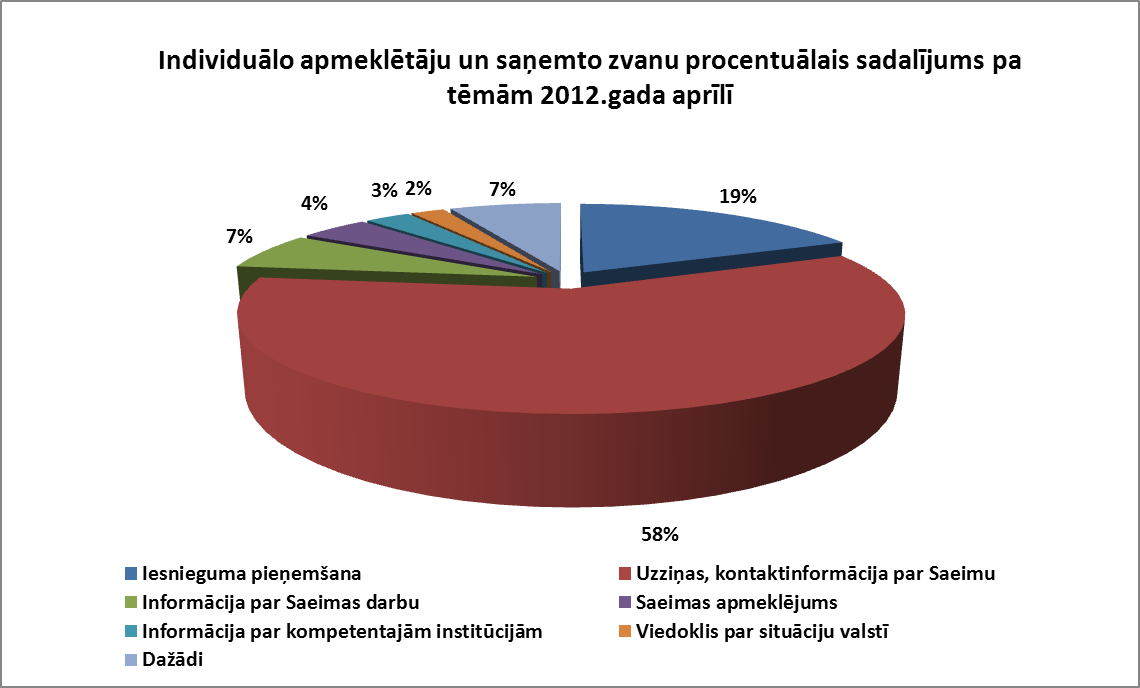 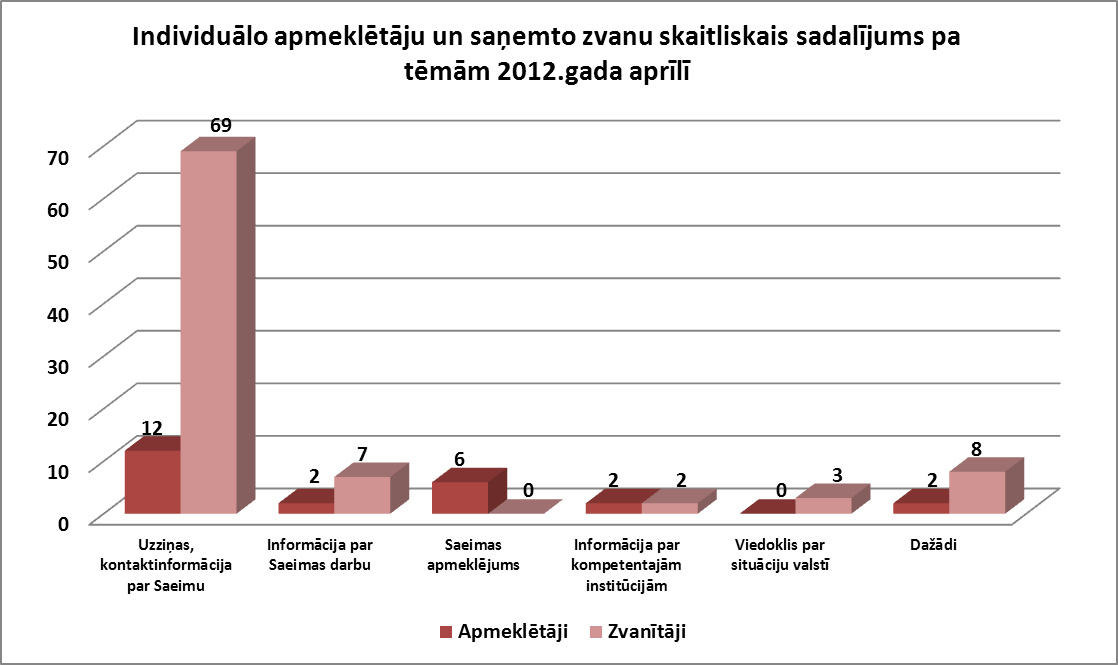 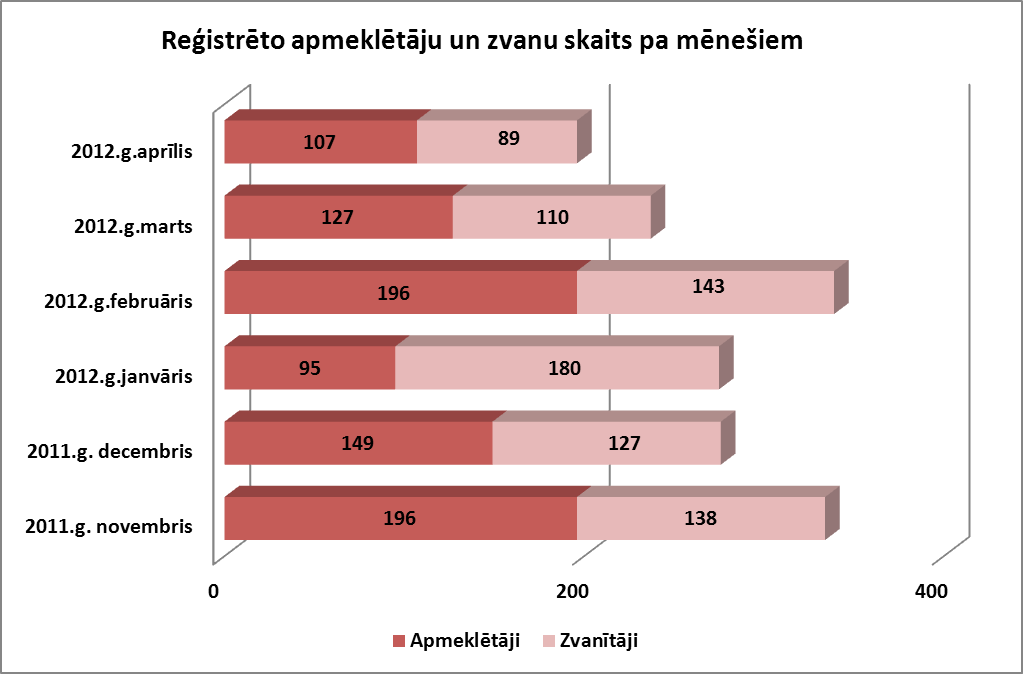 Reģistrētie apmeklētāji		 		    107Centra publiskās telpas apmeklētāji 					50tajā skaitā iesniegumu pieņemšana26Tikšanās ar Saeimas amatpersonām						      57Saziņas formaPersonīgi50Pa e-pastu info@saeima.lv61Pa Saeimas informatīvo tālruni 6708732189Kontaktu tematikasUzziņas, kontaktinformācija par Saeimu81Informācija par Saeimas darbu9Saeimas apmeklējums6Informācijas par kompetentajām institūcijām4Viedoklis par situāciju valstī3Dažādi10Tikšanās ar Saeima amatpersonāmAr individuālajiem apmeklētājiem tikās:Deputāts I.Čaklais (VIENOTĪBA)Deputāts S.Dolgopolovs (SC)Deputāts I.Klementjevs (SC)Deputāts I.Pimenovs (SC)Deputāta I.Čaklā (VIENOTĪBA) palīgsDeputāta I.Klementjeva (SC) palīdzeDeputāta I.Pimenova (SC) palīdzeZZS frakcijas vecākā konsultanteAr kolektīvajiem apmeklētājiem tikās un pasākumus organizēja:Deputāta J.Viļuma (ZRP) un G.Igauņa (ZRP) tikšanās ar skolēniemSabiedrisko attiecību birojsValodasLatviešu valoda115Svešvalodas24Dzimums*Sieviete73Vīrietis66* Gadījumos, kad šādu informāciju iespējams reģistrēt.